Term 5- 15.05.20REThis term we will be learning about a religion called Islam. People who follow this religion are called Muslims. This is the symbol of IslamTheir name for god is ‘Allah.’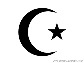 Last week you thought about leaders and many of you thought of some great examples, including Captain Tom Moore.  Leaders should be people who set good examples and are inspiring.This week we will be finding out about an important Leader for Muslims. Prophet Muhammad is such a special leader that he has over 1.5 billion followers who respect him, all over the world. More than 1400 years ago he taught all Muslim people how to follow God. (Note: Muslims make no pictures of the Prophet)I have put up the story of The Crying Camel.What is the moral of this story? What was Muhammad teaching people?Can you think about people you know who are kind to animals? What do they do? How does the animal behave? Activity- Draw the outline of a camel and write ways we can care for animals inside or around it. (Outline of camel below you can use if you would like.)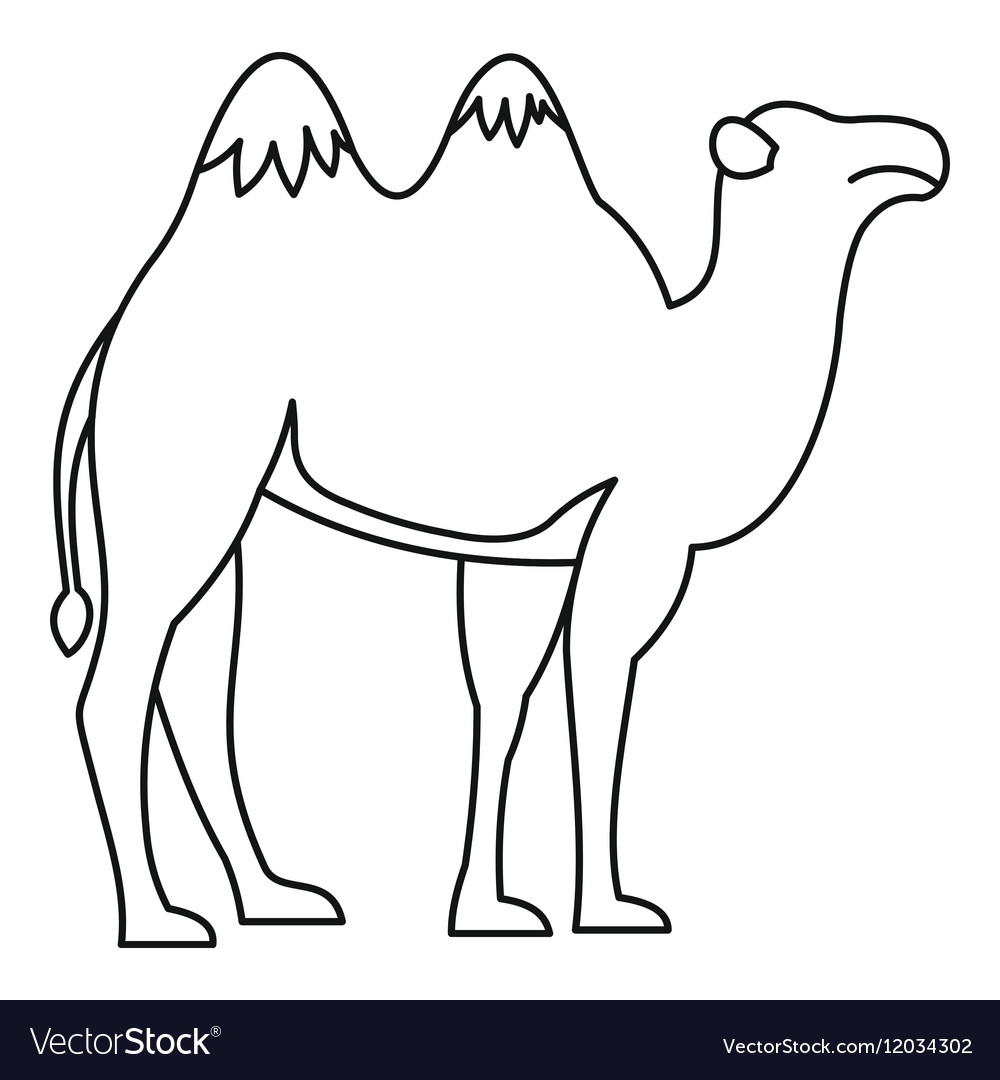 